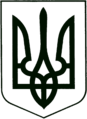 УКРАЇНА
МОГИЛІВ-ПОДІЛЬСЬКА МІСЬКА РАДА
ВІННИЦЬКОЇ ОБЛАСТІВИКОНАВЧИЙ КОМІТЕТ                                                           РІШЕННЯ №358Від 11.10.2022р.                                              м. Могилів-ПодільськийПро внесення змін до рішення виконавчого комітету міської ради від 24.09.2020р. №262 «Про надання дозволу на виготовлення проектно-кошторисних документацій», коригування та виготовлення проектно-кошторисних документацій         Керуючись ст.ст. 30, 31 Закону України «Про місцеве самоврядування в Україні», ст.31 Закону України «Про регулювання містобудівної діяльності», Законом України «Про благоустрій населених пунктів», Порядком розроблення проектної документації на будівництво об’єктів, який  затверджений наказом Міністерства регіонального розвитку, будівництва та житлово-комунального господарства України із змінами від 10.08.2015р. №190, наказом державного комітету України з питань житлово-комунального господарства від 23.09.2003р. №154 «Про затвердження Порядку проведення ремонту та утримання об’єктів благоустрою населених пунктів», для приведення у відповідність проектної документації, у зв’язку із зміною цін на будівельні матеріали та з виробничою необхідністю, -виконком міської ради ВИРІШИВ:1. Внести зміни до рішення виконавчого комітету міської ради від 24.09.2020р. №262 «Про надання дозволу на виготовлення проектно-кошторисних документацій», а саме:1.1. Пункт 1.1. викласти у новій редакції: «1.1. Надати дозвіл на виготовлення проектно-кошторисної документації на капітальний ремонт вулично-дорожньої мережі по вулиці Текстильній у м. Могилеві-Подільському Вінницької області (Благоустрій населених пунктів)».1.2. Пункт 1.2. викласти у новій редакції: «1.2. Надати дозвіл на виготовлення проектно-кошторисної документації на капітальний ремонт вулично-дорожньої мережі по провулку Б.Хмельницького у м. Могилеві-Подільському Вінницької області (Благоустрій населених пунктів)».2. Управлінню житлово-комунального господарства Могилів-Подільської міської ради (Стратійчук І.П.):2.1. Надати дозвіл на коригування проектно-кошторисних документацій по наступним об’єктам:2.1.1. «Капітальний ремонт вулично-дорожньої мережі по провулку Б. Хмельницького у м. Могилеві-Подільському Вінницької області (Коригування. Благоустрій населених пунктів)».2.1.2. «Капітальний ремонт вулично-дорожньої мережі по вулиці Текстильній у м. Могилеві-Подільському Вінницької області (Коригування. Благоустрій населених пунктів)».2.2. Надати дозвіл на виготовлення проектно-кошторисної документації на капітальний ремонт вуличного освітлення по проспекту Героїв (від ПК0+00 до ПК 7+12) у м. Могилеві-Подільському Вінницької області (Благоустрій населених пунктів).2.3. Заключити договори на виготовлення проектно-кошторисних документацій з юридичною особою, яка має у своєму складі відповідних виконавців, що згідно із законодавством одержали кваліфікаційний сертифікат, або фізичною особою, яка згідно з законодавством має відповідні кваліфікаційні сертифікати.2.4. Здійснити фінансування наданих послуг згідно з договорами та актами наданих послуг в порядку передбачених чинним законодавством.3. Підпункт 1.1. пункту 1 рішення виконавчого комітету міської ради від 10.01.2022 року №5 «Про надання дозволу на виготовлення проектно-кошторисних документацій» визнати таким, що втратив чинність.4. Контроль за виконанням даного рішення покласти на першого заступника міського голови Безмещука П.О.. Міський голова						 Геннадій ГЛУХМАНЮК